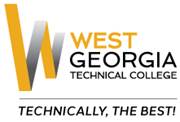 Job AnnouncementPosition:  Math Tutor – Part time Location: All CampusesDepartment:  Academic AffairsReports to: Academic Support ServicesFLSA Designation: Non-exempt Nature of Duties: Assists students who need additional clarification pertaining to mathematics. Assists in maintaining an effective learning environment. Tutors and assists students individually and in groups in a learning environment Minimum Qualifications:  Current technical college student with an overall GPA of 3.0 and minimum GPA of 3.0 in College Algebra or outside applicant that demonstrates the ability and experience in the Math fieldPreferred Qualifications: Bachelor’s degree in Mathematics or related teaching discipline. Demonstrates ability and experience in the subject of MathematicsMaster’s Degree in Mathematics or related teaching discipline Demonstrated ability to interact effectively with a diverse student population. Strong computer, communication, and interpersonal skills. Recent teaching experience. Directly related field experience. Online learning and teaching experience. Teaching experience at the postsecondary level.Schedule: Various hours Monday – Thursday. 10 – 12 hours per week based on semester schedule.Salary/Benefits: $20/hr. No benefitsMethod of Application: Interested candidates must complete the electronic application process prior to the closing date at www.westgatech.edu.  Unofficial Transcripts, resume, and proof of applicable certifications\licensure are required for consideration. Official transcripts and prior employment verification required within 30 days of hire for continuous employment.Employment Policy: The Technical College System of Georgia and West Georgia Technical College do not discriminate on the basis of race, color, creed, national or ethnic origin, gender, religion, disability, age, political affiliation or belief, disabled veteran, veteran of the Vietnam Era, or citizenship status (except in those special circumstances permitted or mandated by law) in educational programs, activities, admissions or employment. All applicants will be considered; however, only selected applicants may be interviewed.  Approval of employment does not constitute a contract.  Continued employment is contingent upon job performance and funding.